Уважаемые друзья!ПЛЕНЭРНАЯ ПРОГРАММА для детей и взрослых «Рисуем историю»Маршрут «Москва - Суздаль»(18-25 июля 2024 г.)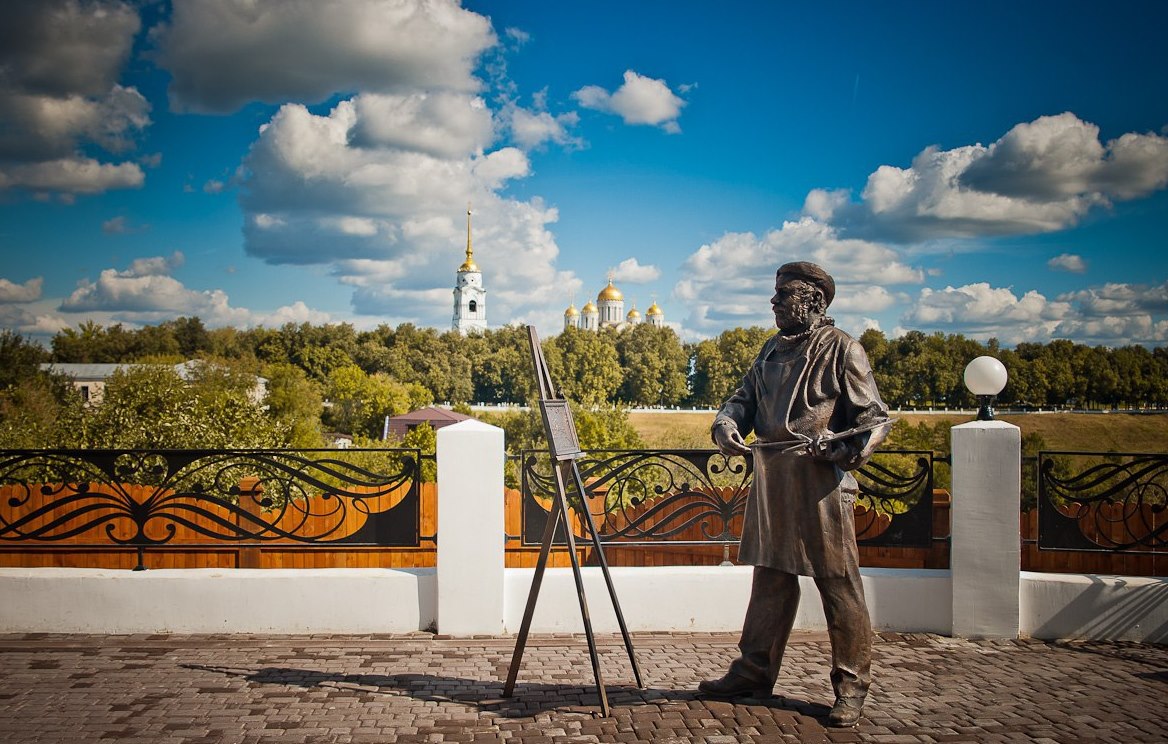 (пленэрная профориентационная программа для педагогов-художников и учеников)Главный руководитель программы: Куликова Анастасия Валерьевна: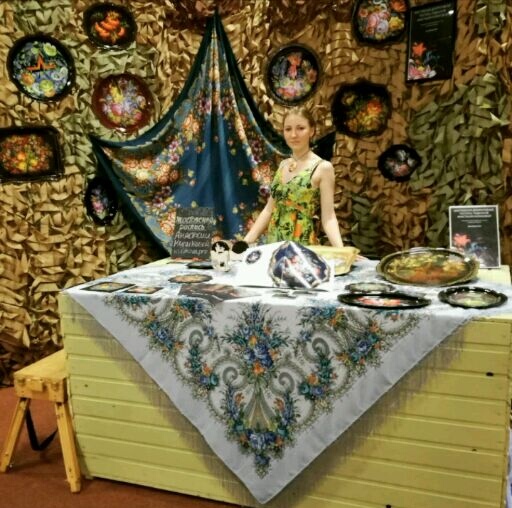                                                                     Член союза педагогов художников России.                                                                                           Основатель студии живописи Анастасии                                                                       Куликовой, участник и приглашенный                                                                     организатор школы ремесел                                                                     всероссийского форума «Таврида».                                                                     А также практикующий мастер Жестовской                                                                       росписи. Методист, преподаватель.Цели выездного пленэра:- освоение новых приемов и техник, с использованием разных художественных материалов на пленэре.- Погружение юных художников в ежедневную творческую атмосферу пленэра в древнерусских городах, с целью повышения творческого уровня и мастерства юных художников.- активизация подъема творческой деятельности у участников пленэра и популяризация художественного самообразования.- Знакомство с историей становления Русского государства, по средствам увлекательного выездного пленэра, посещения исторических музеев, экскурсий и творческих мастер-классов.Задачи:- организация выездных пленэрных занятий- рисование исторической архитектуры, пейзажей и памятников - знакомство учащихся с историей родной страны- посещение исторических музеев, экскурсий и мастер-классов- проведение онлайн выставки работ участников программы по итогам Статусы программы:все участники Программы получают сертификаты об участии в выездном пленэре.Будет организована интернет-выставка по итогам пленэра.Возможность участия в конкурсе по итогам пленэрного выезда.Скидка 10% для всех участников пленэра на другую поездку (не суммируется с другими скидками)   Увлекательные фотографии и море впечатлений в подарок!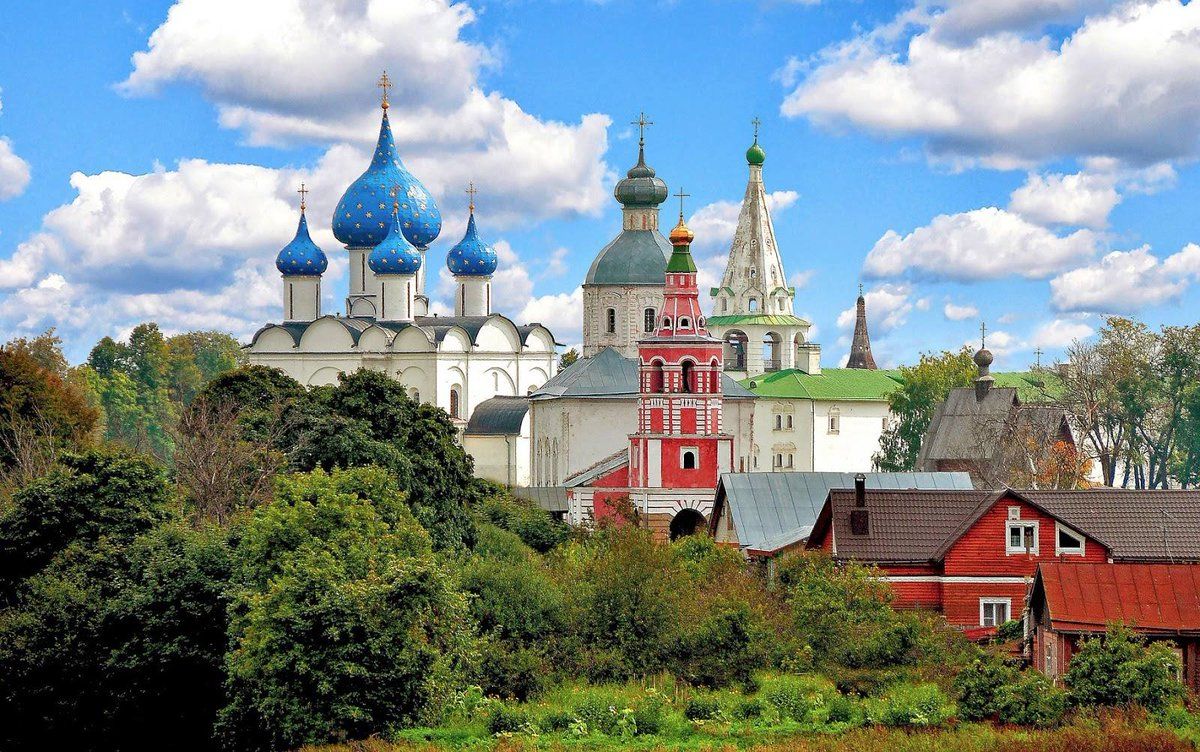 Мы приглашаем принять участие в образовательной программе по историческим и живописным местам Суздальского района.    Поездка посвящена погружению в историю древней Руси и ее культуру: рисование красивых панорам исторического города, экскурсии по местам, где творилась история, мастер-классы и всегда сопровождающие каждый шаг - занятия на свежем воздухе. Мы посетим исторические музеи, мастер-классы, монастыри и храмы, совершим ряд экскурсий по Суздальскому Кремлю, прикоснемся к истории Щурова Городища и музея Древнерусского деревянного Зодчества, а также создадим целую серию живописных и графических работ на пленэре!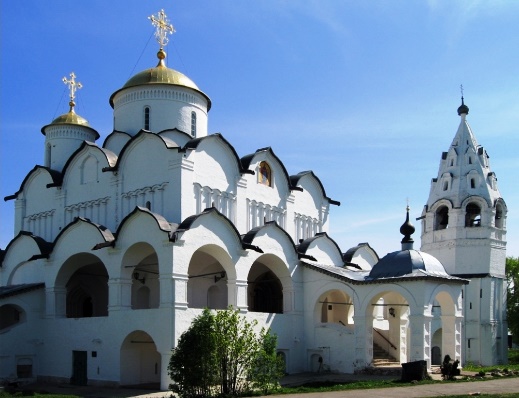 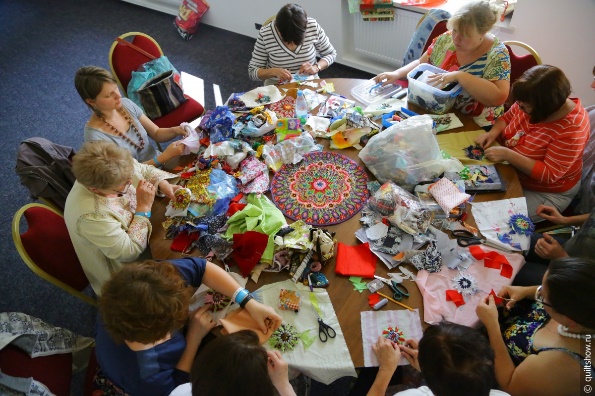 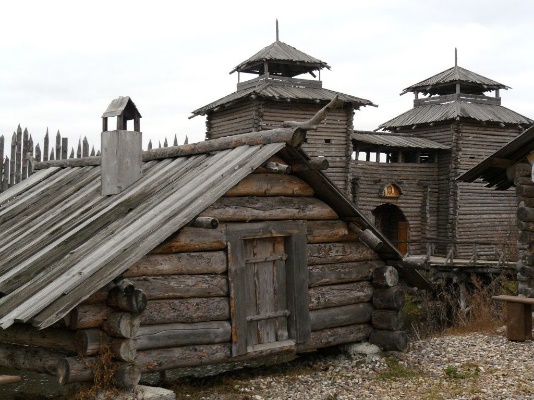 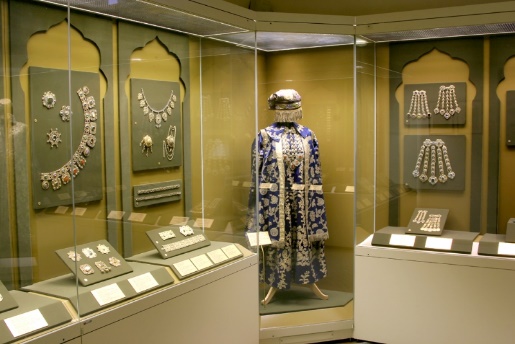 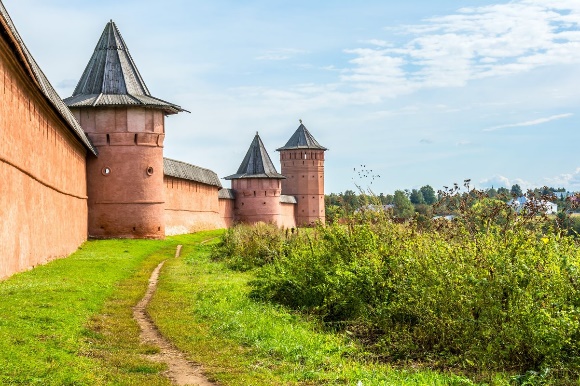 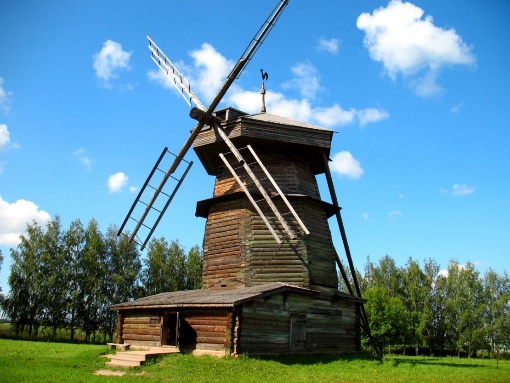 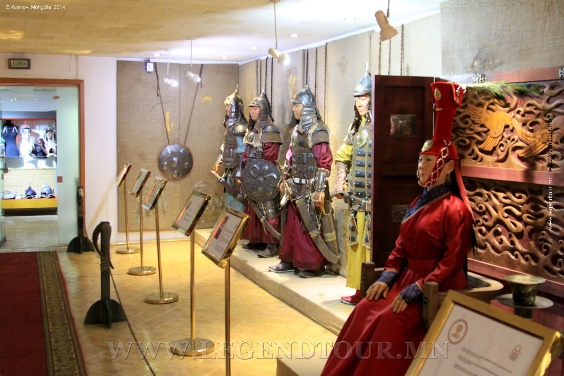 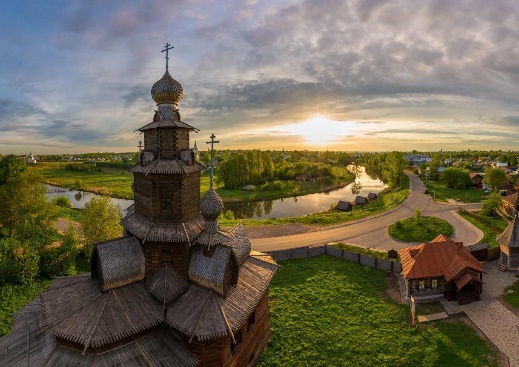 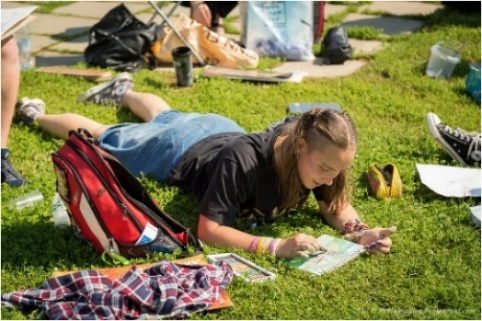 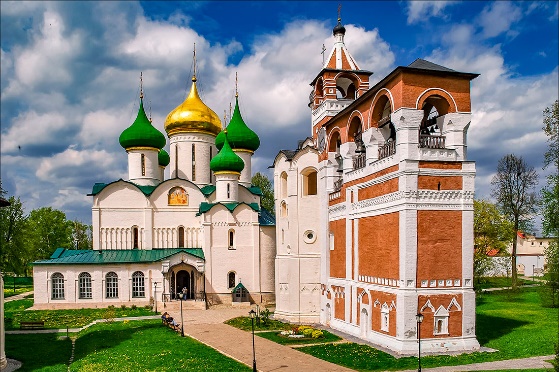 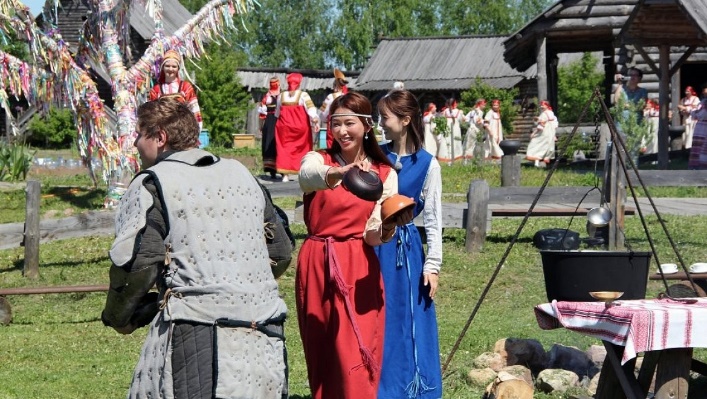 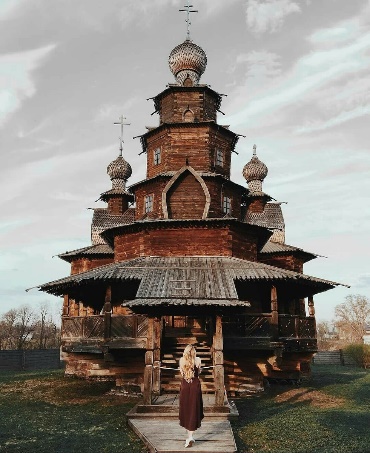 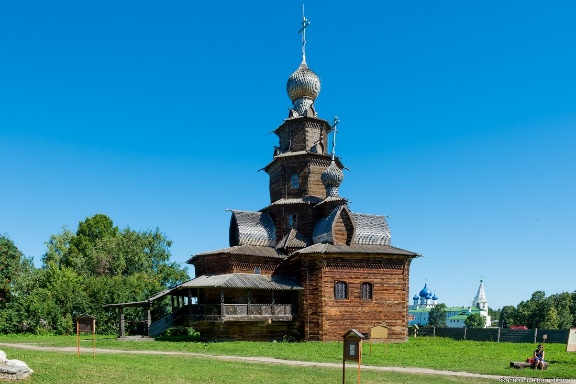 Программа выездного пленэра:1 день06:00 – 07:00 Общий сбор (точка сбора определяется с местоположением большинства участников)12:00 Приезд в г. Суздаль12:30 Заселение в уютную хостел-гостиницу 13:00 Обед 14:00 Обзорная экскурсия: Борисоглебская церковь, Деревянное зодчество, Суздальский кремль, Рождественская церковь, Пожарная каланча, Успенская церковь. Прогулка по центру и знакомство с городом, фото.15:30 Посещение  смотровой площадки, подъем на древний оборонительный Вал города. 16:00 Мастер-класс в центре народного творчества «Куклы-закрутки».17:00 Пленэр: Эскизные и живописные зарисовки.19:30 Ужин20:30 Вечерняя программа (развивающие настольные игры: Элиас, крокодил, мафия, добль, монополия, др.)22:00 Отбой2 день7:30 Подъем 8:30 Завтрак10:00 Обзорная экскурсия по Суздальскому Кремлю: Никольская церковь, Собор Рождества Богородицы, Колокольня, смотровая площадка. Фото-видео сьемка10:40 Посещение музея Архиерейские палаты.11:20 Посещение Владимиро-Суздальского музея. 12:00 Пленэр: Зарисовки экстерьера Деревянного русского зодчества «Никольская церковь».14:00 Обед15:00 Мастер-класс по каллиграфии «Кириллица»16:00 Пленэр.19:00 Ужин20:00 Вечерняя программа (развивающие настольные игры: Элиас, крокодил, мафия, добль, монополия, др.)22:30 Отбой3 день7:30 Подъем 8:30 Завтрак10:00 Посещение музея восковых фигур, посвященный русскому народному быту. 11:00 Обзорная экскурсия и знакомство: Гостиный двор, Воскресенская и Казанская церкви, храм Константина царя, Креста-Никольская церковь, Антипьевская церковь, Входа-Иерусалимская церковь, Ризоположенский монастырь. Пленэр. 13:00 Посещение музея «Усадьба купца Лиханова». 13:40 Обзорная экскурсия: Александровский монастырь, дворец Барщевского, смотровая площадка.15:00 Посещение Покровского монастыря и Петропавловской церкви15:30 Обед16:00 Пленэр 19:30 Ужин21:00 Вечерняя программа (развивающие настольные игры: Элиас, крокодил, мафия, добль, монополия, др.)22:00 Отбой4 день7:00 Подъем 8:00 Завтрак9:30 Посещение площади 950летия города Суздаль.10:00 Обзорная экскурсия: Посадский дом, Смоленская церковь, Симеоновская церковь, Колокольня.10:30 Посещение Спасо-Ефимейского монастыря. Пленэр. Посещение музеев, мастер-класс. 14:00 Обед15:00 Поездка за город в пос. Кидекша. Борисоглебская церковь на Нерли 12 вв.15:30 Посещение смотровой площадки с красивым видом на набережную реки и  Нерль. Посещение музея. Пляжный отдых. 17:30 Пленэр.19:30 Ужин21:00 Вечерняя программа (развивающие настольные игры: Элиас, крокодил, мафия, добль, монополия, др.)22:30 Отбой5 день8:00 Подъем 9:00 Завтрак10:00 Экскурсия по Музею древнерусского деревянного Зодчества, посещение музея Агапова.11:30 Пленэр.14:00 Обед15:00  Пеший поход до храмового комплекса в Милешках: Церковь Александра Невского, Флора и Лавра, Церковь Архангела Михаила.16:00 Смотровая площадка. Пленэр.19:30 Ужин21:00 Вечерняя программа (развивающие настольные игры: Элиас, крокодил, мафия, добль, монополия, др.)22:00 Отбой6 день7:30 Подъем 8:30 Завтрак10:00 Посещение мастер-класса по росписи кулона в Центре нар. творчества.12:00 Обзорная экскурсия: Покровский мужской монастырь и Никольская церковь14:30 Обед15:30 Пеший поход до музейного комплекса Щурово городище «Живая история»16:00 Обзорная экскурсия по городищу, посещение музея, пляжный отдых. Пленэр.20:00 Ужин21:00 Вечерняя программа (развивающие настольные игры: Элиас, крокодил, мафия, добль, монополия, др.)22:00 Отбой7 день7:00 Подъем 8:00 Завтрак10:00 Пленэр: рисуем симпатичные дворики и улочки Суздаля12:00 Подведение итогов поездки, фото13:00 Обед14:00 отъезд19:00 Прибытие в Москву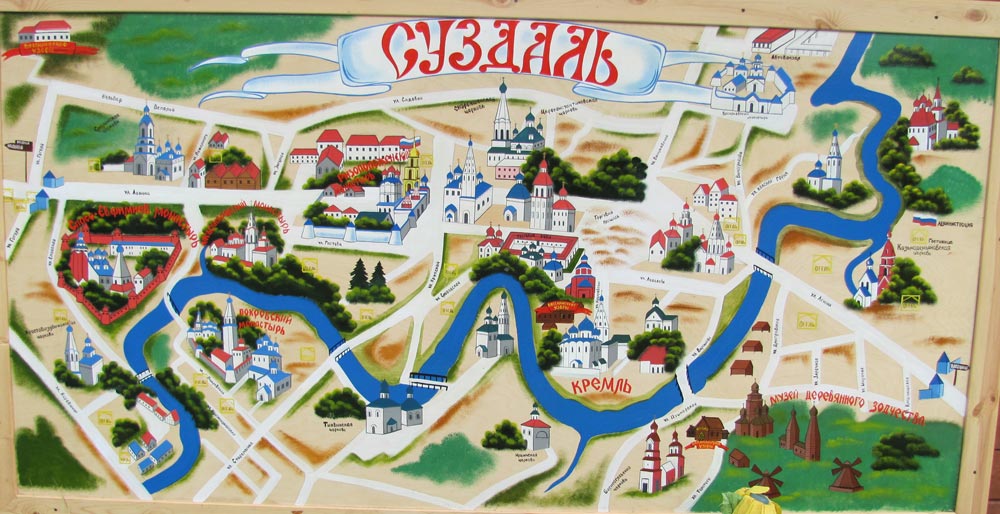 Возможна организация выездов на 3 дня, в любые даты при наборе группы от 3 человек. Заявки принимаются на рабочий телефон студии. При оплате поездки за 2 участников и более скидка 10% (родственники) Скидка 5% - Приведи друга (суммируется)Скидка 5% для всех участников пленэра на другую поездку (не суммируется с другими скидками)   При денежном возврате удерживается 30%. При недоборе группы сумма возвращается в полном объемеВ стоимость программы включено:Проживание в хостеле (3,4,6,8-местные номера для участников)Питание (завтрак, обед, ужин). Трансфер (Москва-отель и отель-Москва и по городу).Стоимость экскурсий с гидами, входные билеты в музеи.Стоимость мастер-классов, квестов и интерактивных программ.Услуги вожатого/наставника по рисованию с натуры.Наши правила и условия:В группе по согласованию могут быть родители, стоимость поездки уменьшается на:- 20% (при условии, что проживание и питание стандарт, культурная программа оплачивается дополнительно).- 35% (культурная программа, отдельный номер или самостоятельное питание).-50% (культурная программа, отдельный номер и самостоятельное питание).Питание завтрак, обед и ужин стандарт включены в стоимость пленэра. В случае иных вкусов и добавки участник оплачивает питание по факту дополнительноВ программе возможны небольшие изменения и переносы, в условиях меняющейся погоды (не касающиеся содержания)На каждого 6-го участника - к поездке присоединяется еще 1 наставник-вожатый.Возраст участников выездного пленэра – от 10 лет и выше. (В случае если участнику 7-9 лет – обязательно также к поездке присоединяется Опекун-сопровождающий).Расписка от опекуна, о предупреждении возможных хронических заболеваниях, аллергиях, диетах и других особенностях, а также доверии несовершеннолетнего на время пленэрного выезда.При отказе участия в проекте в период его проведения – ответственность и расходы на обратную дорогу участника с организатора снимаются. При этом возврат денежных средств невозможен.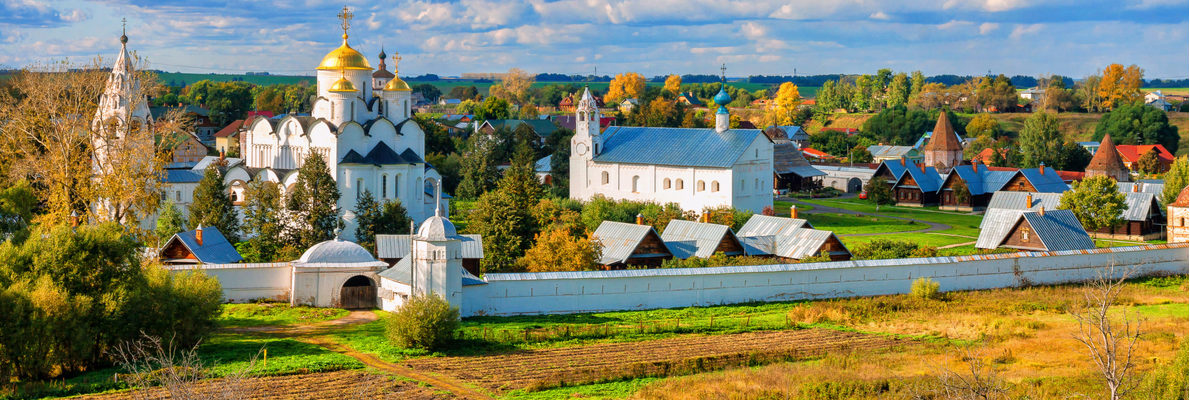 Спешите! Количество мест ограничено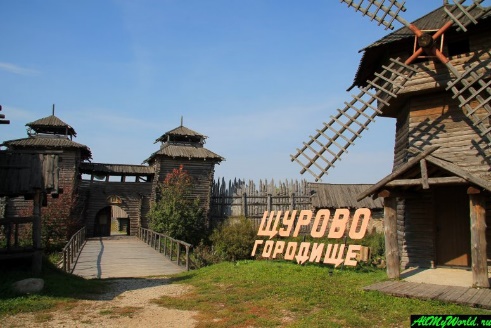 